TOWN OF ELK MOUNDNOTICE OF BUDGET HEARINGNotice is hereby given that on Thursday, November 19, 2020 at 6:00 P.M. at the Elk Mound Town Hall, a PUBLIC HEARING on the PROPOSED 2021 BUDGET for the Town of Elk Mound in Dunn County will be held. A detailed copy of the proposed budget is available for public inspection by appointment with the town clerk @ 715-879-4790. A summary of the budget will be posted according to Wisconsin Stats.NOTICE OF SPECIAL TOWN MEETING OF THE ELECTORS OF THETOWN OF ELK MOUND, DUNN COUNTYNotice is hereby given that on November 190, 2020 immediately following the completion of the Public Hearing on the Proposed Budget which begins at 6:00 P.M. at the Town Hall, a Special Meeting of Electors, called pursuant to sec. 60.12(1)(c) of Wisc. Stats by the Town of Elk Mound Board for the following purposes will be held: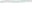 1. To approve the 2020 town tax levy to be paid in 2021 pursuant to Sec. 60.10(1) (a) of Wis. Stats.Dated this 2nd day ofNovember, 2020BY: Carolyn Loechler, Clerkdclrentals@zmail.com715-879-4790715-505-6030Town of Elk Mound2020 Projected Actual and 2021 Proposed BudgetENDING CASH BALANCE	7,976	138,815	138,815Acct Cod2019ActualProjectedActual 20202021BudgetedChangeBeginning Cash BalanceRevenuesTaxes: General Total Other TaxesSpecial ChargesTotal Intergovernmental RevenTotal licenses & permitsTotal Public Charges for ServicTotal Mis RevenuesTOTAL REVENUES2,609300,22520,1386,175131,7737,53842,95120,7707,976293,46620,0587,333156,1718,11441 ,8483,052138,815289,11420,0167,000143,0508,60086,6751,698-1.48%Beginning Cash BalanceRevenuesTaxes: General Total Other TaxesSpecial ChargesTotal Intergovernmental RevenTotal licenses & permitsTotal Public Charges for ServicTotal Mis RevenuesTOTAL REVENUES529,570530,042556,1534.93%Beginning Cash BalanceRevenuesTaxes: General Total Other TaxesSpecial ChargesTotal Intergovernmental RevenTotal licenses & permitsTotal Public Charges for ServicTotal Mis RevenuesTOTAL REVENUES2019ActualProjectedActual 20202021Budgeted %ChangeDISBURSEMENTSTotal General GovernmentTotal Public SafetyTotal Public WorksTotal Health & Human ServicesTotal Conservation & DevelopTotal Debt ServiceTotal Capital OutlayTotal Other Financing Uses56,31575,591335,9653,5963,67345,5723,49163,56377,510209,9008,7441,60836,92994967,26178,495364,88810,3404,00030,669500TOTAL DISBURSEMENTS524,203399,203556,15339.32%